17 декабря 2022Научно-практическая конференция «Инновации в диагностике»Программа конференцииОргкомитет благодарит за оказанную поддержку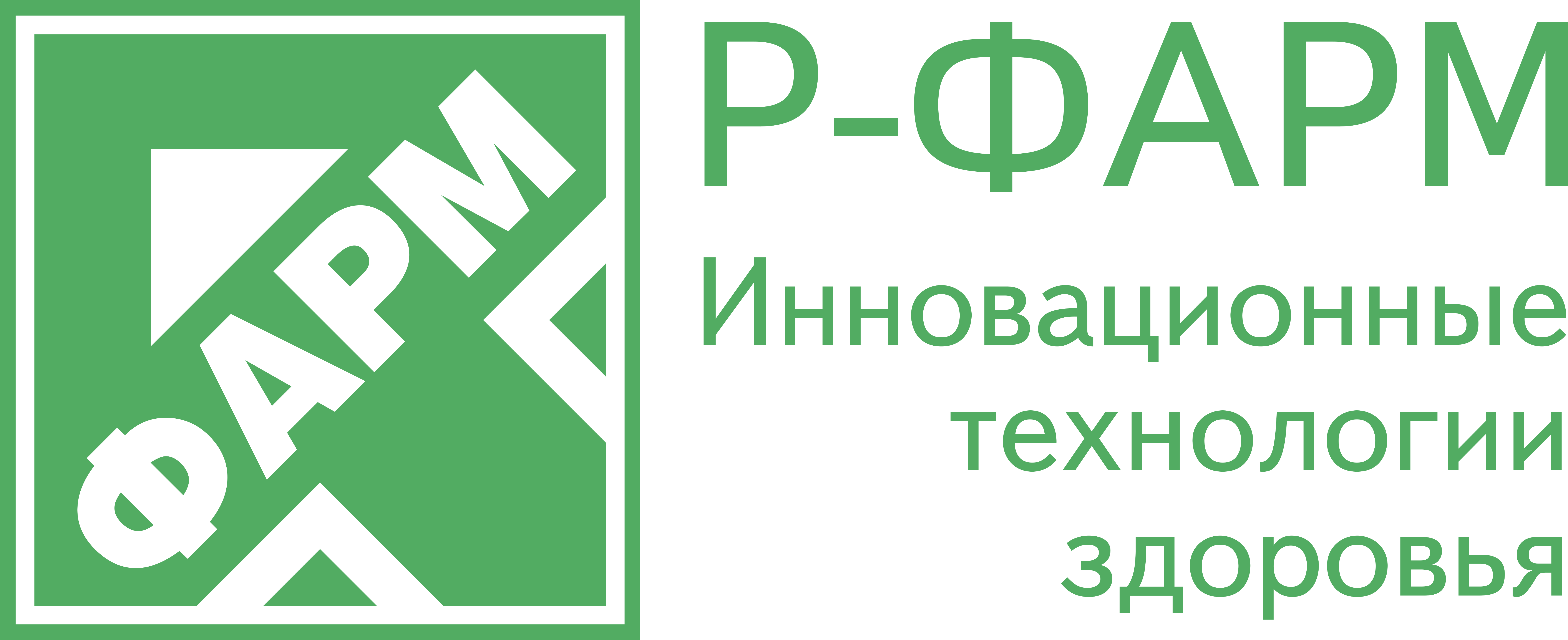 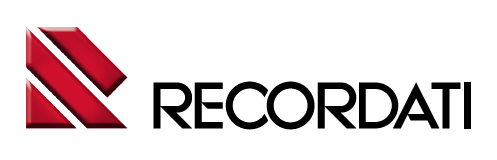 08:15-09:00Регистрация  участников09:00-09:05Открытие конференции, вступительное словоМоисеенко Владимир Михайлович, член-корреспондент РАН, д.м.н., Директор ГБУЗ «Санкт-Петербургский клинический научно-практический центр специализированных видов медицинской помощи (онкологический)» (Санкт-Петербург)9:05-9:35Новые технологии лучевой диагностикиВ рамках лекции будут освещены инновационные направления в области лучевой диагностики, в частности технологии радиогеномики, радиомики, машинного обучения. Кратко будут отражены история развития, современное состояние и перспективы дальнейшего применения данных технологий.Чернобривцева Вера Витальевна, кандидат медицинских наук, заведующий отделением лучевой диагностики  ГБУЗ «Санкт-Петербургский клинический научно-практический центр специализированных видов медицинской помощи (онкологический)» (Санкт-Петербург)9:35-9:50Вопросы и обсуждение9:50-10:20Место жидкостной биопсии в онкологииВ лекции будет дано представление о жидкостной биопсии, возможности применения метода в качестве альтернативы традиционной биопсии, в оценке прогноза заболевания, мониторинга в процессе противоопухолевого лечения и выбораИмянитов Евгений Наумович, Член-корреспондент РАН, доктор медицинских наук, профессор заведующий научным отделом биологии опухолевого роста, ФГБУ «НМИЦ онкологии им. Н.Н. Петрова» Минздрава России (Санкт-Петербург)10:20-10:35Вопросы и обсуждение10:35-11:05Радионуклидная диагностика сегодня и завтраВ рамках лекции предполагается представить материал о применении радионуклидных методов исследования для стадирования онкологических заболеваний, а также уточнения условий для проведения лечения. Также будет представлена информация о применении сцинтиграфии и ОФКЭТ для прогноза эффективности радионуклидной терапии, описаны подходы к интерпретации посттерапевтических сцинтиграмм.Фомин Дмитрий Кириллович, доктор медицинских наук, профессор РАН, заведующий клиникой ядерной медицины, ФГБУ "Российский научный центр рентгенорадиологии" МЗ РФ, заведующий кафедрой рентгенорадиологии ФДПО РНИМУ им. Н.И.Пирогова (Москва)11:05-11:20Вопросы и обсуждения11:20-11:50Кофе-брейк11:50-12:20Человек и мир искусственного интеллектаВ лекции будет дано определение понятия искусственного интеллекта, место и роль в жизни человека и в медицинеЧерниговская Татьяна Владимировна, Доктор биологических наук, член-корреспондент Российской академии образования, Директор Института когнитивных исследований СПбГУ, профессор кафедры общего языкознания СПбГУ, заведующая кафедрой проблем конвергенции естественных и гуманитарных наук СПбГУ, (Санкт-Петербург)12:20-12:35Вопросы и обсуждения12:35-13:05Возможности и перспективы искусственного интеллекта в патоморфологической и лучевой диагностике ракаЦифровизация, искусственный интеллект и машинное обучение все больше и активнее внедряются в медицину и патологическую анатомию, в частности. В докладе будут представлены современные концепции данного направления, возможности и ограничения, преимущества и недостатки их использования. Будут приведены примеры из репрезентативных публикаций, а также отражен собственный взгляд на данные современные тенденции.Шелехова Ксения Владимировна, доктор медицинских наук, заведующая патологоанатомическим отделением ГБУЗ «Санкт-Петербургский клинический научно-практический центр специализированных видов медицинской помощи (онкологический)», профессор кафедры патологической анатомии факультета дополнительного профессионального образования ЧОУВО «Санкт-Петербургский медико-социальный институт». (Санкт-Петербург)13:05-13:20Вопросы и обсуждения13:20-13:35Возможность терапии уротелиального рака на основе современной диагностикиВ лекции будут рассмотрены варианты системной терапии уротелиального рака. Основное внимание будет уделено современной диагностике эволюционирующего ландшафта иммунотерапии, в частности использованию ингибиторов PDL/PD1.Жабина Альбина Сергеевна, к.м.н., врач-онколог ГБУЗ «СПБ КНПЦ СВ МП (о)»  (Санкт-Петербург)13:35-13:50Биомаркеры, прогнозирующие эффективность противоопухолевой иммунотерапии. При поддержке АО «Р-Фарм»В лекции будут рассмотрены диагностические особенности работы с разными клонами PD-L1 антитела и диагностика MSI/dMMR. Роль мультидисциплинарного консилиума. (Без зачисления баллов НМО)Константинова Анастасия Михайловна, доктор медицинских наук, врач-патологоанатом патологоанатомического отделения ГБУЗ «Санкт-Петербургский клинический научно-практический центр специализированных видов медицинской помощи (онкологический)», доцент и профессор кафедры патологической анатомии факультета дополнительного профессионального образования ЧОУ ВО «Санкт-Петербургский медико-социальный институт» (Санкт-Петербург)13:50-14:05Диагностика и гормональное лечение РПЖ.  При поддержке  компании «Recordati»(Без зачисления баллов НМО)Новиков Андрей Иванович, доктор медицинских наук, профессор, зав. отделением онкоурологии КНПЦ (Санкт-Петербург)14:05-14:15Закрытие конференции, выдача сертификатов